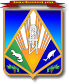 МУНИЦИПАЛЬНОЕ ОБРАЗОВАНИЕХАНТЫ-МАНСИЙСКИЙ РАЙОНХанты-Мансийский автономный округ – ЮграАДМИНИСТРАЦИЯ ХАНТЫ-МАНСИЙСКОГО РАЙОНАР А С П О Р Я Ж Е Н И Еот 14.02.2017                                                                                            № 134-рг. Ханты-МансийскО внесении изменений в распоряжениеадминистрации Ханты-Мансийского района  от 05.08.2015 № 1010-р «О перечне муниципальных услуг, предоставляемых администрацией Ханты-Мансийского района»В соответствии с Федеральным законом от 27.07.2010 № 210-ФЗ 
«Об организации предоставления государственных и муниципальных услуг»:1. Внести в распоряжение администрации Ханты-Мансийского района от 05.08.2015 № 1010-р «О перечне муниципальных услуг, предоставляемых администрацией Ханты-Мансийского района» изменения, изложив приложения 1, 2 в следующей редакции:«Приложение 1к распоряжению администрацииХанты-Мансийского районаот 05.08.2015 № 1010-рПереченьмуниципальных услуг, предоставляемых администрациейХанты-Мансийского районаПриложение 2к распоряжению администрацииХанты-Мансийского районаот 05.08.2015 № 1010-рПереченьмуниципальных услуг, предоставляемых администрациейХанты-Мансийского района, требующих межведомственногоинформационного взаимодействия».2. Опубликовать настоящее распоряжение в газете «Наш район»                   и разместить на официальном сайте администрации Ханты-Мансийского района. Глава Ханты-Мансийского района                                               К.Р.Минулин№ п/пНаименование муниципальной услуги12В сфере земельных отношенийВ сфере земельных отношений1.Предоставление земельного участка, находящегося в муниципальной собственности или государственная собственность на который не разграничена, без торгов2.Предоставление земельного участка, находящегося в муниципальной собственности или государственная собственность на который не разграничена, на торгах3.Выдача разрешения на использование земель или земельного участка, находящихся в муниципальной собственности или государственная собственность на которые не разграничена4.Предварительное согласование предоставления земельного участка из земель, находящихся в муниципальной собственности или государственная собственность на которые не разграничена5.Утверждение схемы расположения земельного участка или земельных участков на кадастровом плане территории6.Предоставление земельных участков из земель сельскохозяйственного назначения, находящихся в муниципальной собственности или государственная собственность на которые не разграничена, крестьянским (фермерским) хозяйствам для осуществления их деятельности7.Продажа земельных участков, образованных из земельного участка, предоставленного некоммерческой организации, созданной гражданами, для ведения садоводства, огородничества, дачного хозяйства (за исключением земельных участков, отнесенных к имуществу общего пользования), членам этой некоммерческой организации без проведения торгов8.Предоставление земельных участков, находящихся в муниципальной собственности или государственная собственность на которые не разграничена, в постоянное (бессрочное) пользование9.Предоставление земельных участков, находящихся в муниципальной собственности или государственная собственность на которые не разграничена, в безвозмездное пользование10.Прекращение права постоянного (бессрочного) пользования земельными участками, находящимися в муниципальной собственности или государственная собственность на которые не разграниченаВ сфере распоряжения муниципальным имуществомВ сфере распоряжения муниципальным имуществом11.Предоставление информации об объектах недвижимого имущества, находящихся в муниципальной собственности и предназначенных для сдачи в аренду12.Предоставление сведений из реестра муниципального имущества13.Передача в аренду, безвозмездное пользование имущества, находящегося в собственности муниципального образования, за исключением земельных участков и жилых помещенийВ сфере жилищных отношенийВ сфере жилищных отношений14.Признание помещения жилым помещением, жилого помещения непригодным для проживания и многоквартирного дома аварийным и подлежащим сносу или реконструкции15.Предоставление жилых помещений муниципального специализированного жилищного фонда по договорам найма16.Предоставление субсидий на строительство жилых помещений молодым семьям в Ханты-Мансийском районеВ сфере осуществления предпринимательской деятельностиВ сфере осуществления предпринимательской деятельности17.Предоставление поддержки субъектам малого и среднего предпринимательства в рамках реализации муниципальных программ развития малого и среднего предпринимательстваВ сфере строительства, архитектуры и градостроительной деятельностиВ сфере строительства, архитектуры и градостроительной деятельности18.Предоставление субсидий на возмещение недополученных доходов производителям отдельных товаров, услуг в Ханты-Мансийском районе19.Предоставление субсидий на возмещение затрат на проведение капитального ремонта систем теплоснабжения, газоснабжения, водоснабжения и водоотведения и подготовку к осенне-зимнему периоду жилищно-коммунального комплекса Ханты-Мансийского района20.Выдача разрешений на установку и эксплуатацию рекламных конструкций21.Присвоение объекту адресации адреса, изменению, аннулированию его адреса22.Выдача разрешения на строительство (за исключением случаев, предусмотренных Градостроительным кодексом Российской Федерации, иными федеральными законами) при осуществлении строительства, реконструкции объекта капитального строительства, расположенного на территории Ханты-Мансийского района23.Выдача разрешения на ввод объекта в эксплуатацию при осуществлении строительства, реконструкции объекта капитального строительства, расположенного на территории Ханты-Мансийского района24.Предоставление разрешения на отклонение от предельных параметров разрешенного строительства, реконструкции объектов капитального строительства25.Выдача градостроительного плана земельных участковВ сфере жилищно-коммунального комплексаВ сфере жилищно-коммунального комплекса26.Предоставление информации о порядке предоставления жилищно-коммунальных услуг населениюВ сфере природопользования и экологииВ сфере природопользования и экологии27.Государственная регистрация заявлений о проведении общественной экологической экспертизыВ сфере транспортного обслуживания и дорожной деятельностиВ сфере транспортного обслуживания и дорожной деятельности28.Предоставление субсидии организациям, оказывающим населению услуги по перевозке пассажиров и грузов автомобильным (кроме такси), воздушным и водным транспортом на территории Ханты-Мансийского района по регулируемым тарифам29.Выдача специального разрешения на движение по автомобильным дорогам местного значения Ханты-Мансийского района транспортного средства, осуществляющего перевозки тяжеловесных и (или) крупногабаритных грузов30.Предоставление информации пользователям автомобильными дорогами общего пользования местного значенияВ сфере образования и организации отдыха детейВ сфере образования и организации отдыха детей31.Предоставление информации об организации общедоступного и бесплатного дошкольного, начального общего, основного общего, среднего общего образования по основным общеобразовательным программам, а также дополнительного образования в муниципальных образовательных организациях32.Организация отдыха детей в каникулярное время в части предоставления детям, проживающим в Ханты-Мансийском районе, путевок в организации, обеспечивающие отдых и оздоровление детейВ сфере архивного делаВ сфере архивного дела33.Предоставление архивных справок, архивных выписок, копий архивных документов34.Выдача копий архивных документов, подтверждающих право на владение землей№ п/пНаименование муниципальной услуги12В сфере земельных отношенийВ сфере земельных отношений1.Предоставление земельного участка, находящегося в муниципальной собственности или государственная собственность на который не разграничена, без торгов2.Предоставление земельного участка, находящегося в муниципальной собственности или государственная собственность на который не разграничена, на торгах3.Выдача разрешения на использование земель или земельного участка, находящихся в муниципальной собственности или государственная собственность на которые не разграничена4.Предварительное согласование предоставления земельного участка из земель, находящихся в муниципальной собственности или государственная собственность на которые не разграничена5.Утверждение схемы расположения земельного участка или земельных участков на кадастровом плане территории6.Предоставление земельных участков из земель сельскохозяйственного назначения, находящихся в муниципальной собственности или государственная собственность на которые не разграничена, крестьянским (фермерским) хозяйствам для осуществления их деятельности7.Продажа земельных участков, образованных из земельного участка, предоставленного некоммерческой организации, созданной гражданами, для ведения садоводства, огородничества, дачного хозяйства (за исключением земельных участков, отнесенных к имуществу общего пользования), членам этой некоммерческой организации без проведения торгов8.Предоставление земельных участков, находящихся в муниципальной собственности или государственная собственность на которые не разграничена, в постоянное (бессрочное) пользование9.Предоставление земельных участков, находящихся в муниципальной собственности или государственная собственность на которые не разграничена, в безвозмездное пользование10.Прекращение права постоянного (бессрочного) пользования земельными участками, находящимися в муниципальной собственности или государственная собственность на которые не разграниченаВ сфере распоряжения муниципальным имуществомВ сфере распоряжения муниципальным имуществом11.Передача в аренду, безвозмездное пользование имущества, находящегося в собственности муниципального образования, за исключением земельных участков и жилых помещенийВ сфере жилищных отношенийВ сфере жилищных отношений12.Признание помещения жилым помещением, жилого помещения непригодным для проживания и многоквартирного дома аварийным и подлежащим сносу или реконструкции13.Предоставление жилых помещений муниципального специализированного жилищного фонда по договорам найма14.Предоставление субсидий на строительство жилых помещений молодым семьям в Ханты-Мансийском районеВ сфере осуществления предпринимательской деятельностиВ сфере осуществления предпринимательской деятельности15.Предоставление поддержки субъектам малого и среднего предпринимательства в рамках реализации муниципальных программ развития малого и среднего предпринимательстваВ сфере строительства, архитектуры и градостроительной деятельностиВ сфере строительства, архитектуры и градостроительной деятельности16.Предоставление субсидий на возмещение недополученных доходов производителям отдельных товаров, услуг в Ханты-Мансийском районе17.Предоставление субсидий на возмещение затрат на проведение капитального ремонта систем теплоснабжения, газоснабжения, водоснабжения и водоотведения и подготовку к осенне-зимнему периоду жилищно-коммунального комплекса Ханты-Мансийского района18.Выдача разрешений на установку и эксплуатацию рекламных конструкций19.Присвоение объекту адресации адреса, изменению, аннулированию его адреса20.Выдача разрешения на строительство (за исключением случаев, предусмотренных Градостроительным кодексом Российской Федерации, иными федеральными законами) при осуществлении строительства, реконструкции объекта капитального строительства, расположенного на территории Ханты-Мансийского района21.Выдача разрешения на ввод объекта в эксплуатацию при осуществлении строительства, реконструкции объекта капитального строительства, расположенного на территории Ханты-Мансийского района22.Предоставление разрешения на отклонение от предельных параметров разрешенного строительства, реконструкции объектов капитального строительства23.Выдача градостроительного плана земельных участковВ сфере транспортного обслуживания и дорожной деятельностиВ сфере транспортного обслуживания и дорожной деятельности24.Предоставление субсидии организациям, оказывающим населению услуги по перевозке пассажиров и грузов автомобильным (кроме такси), воздушным и водным транспортом на территории Ханты-Мансийского района по регулируемым тарифам25.Выдача специального разрешения на движение по автомобильным дорогам местного значения Ханты-Мансийского района транспортного средства, осуществляющего перевозки тяжеловесных и (или) крупногабаритных грузовВ сфере образования и организации отдыха детейВ сфере образования и организации отдыха детей26.Организация отдыха детей в каникулярное время в части предоставления детям, проживающим в Ханты-Мансийском районе, путевок в организации, обеспечивающие отдых и оздоровление детейВ сфере архивного делаВ сфере архивного дела27.Выдача копий архивных документов, подтверждающих право на владение землей